固有需要替换的地方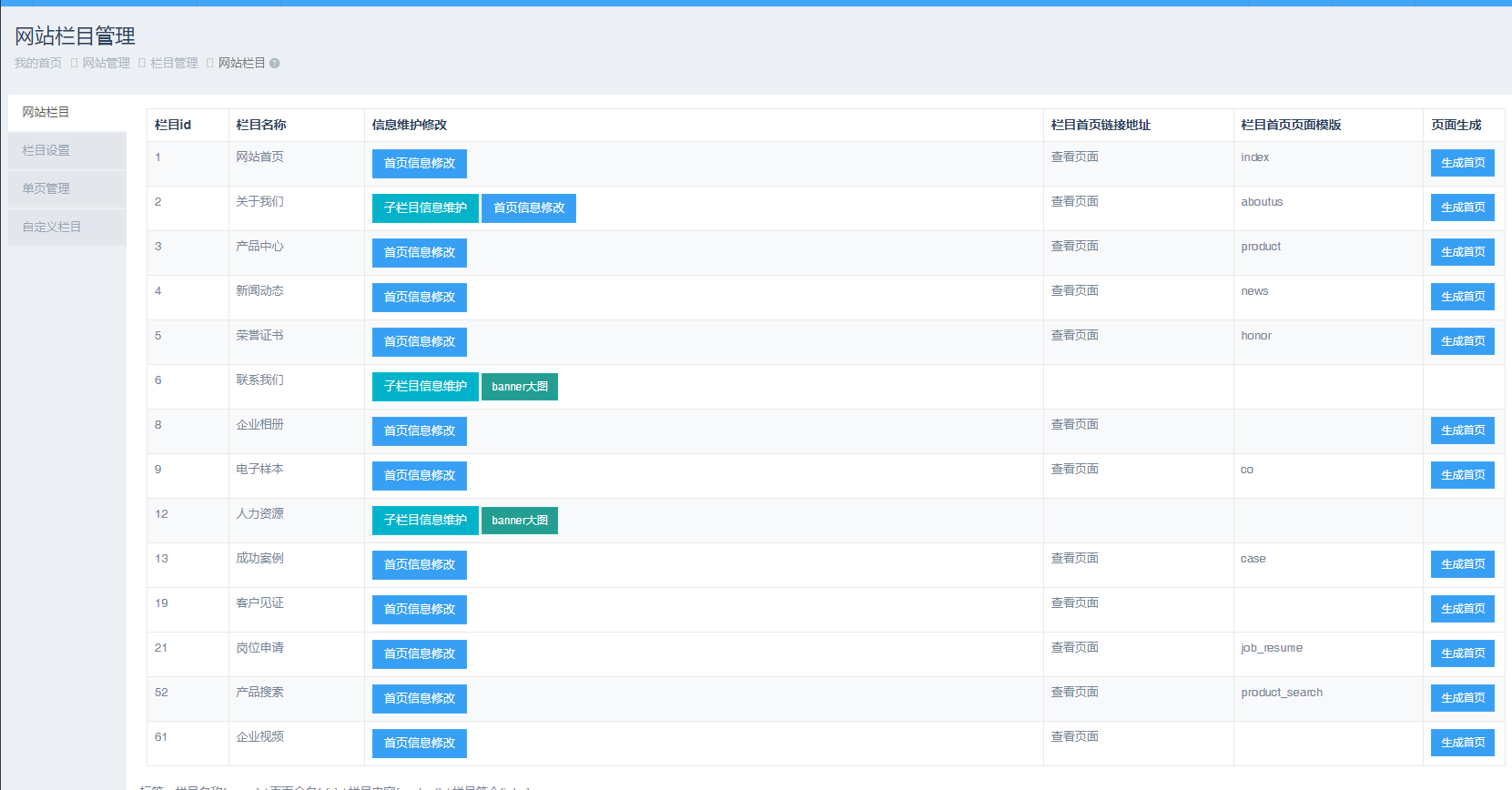 栏目要替换过来 如果开通了有内容的，现模板的需要先隐藏还是直接展示出来除了图片集都是固有的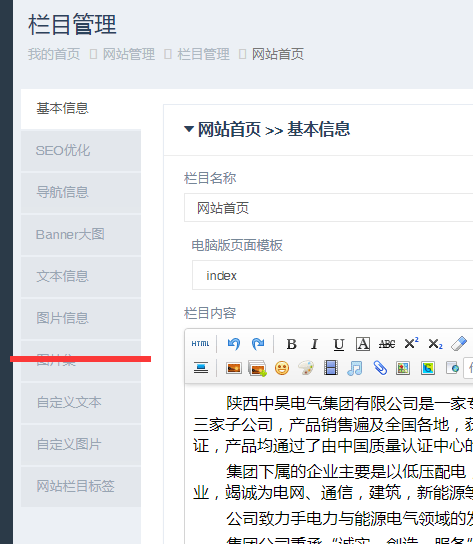 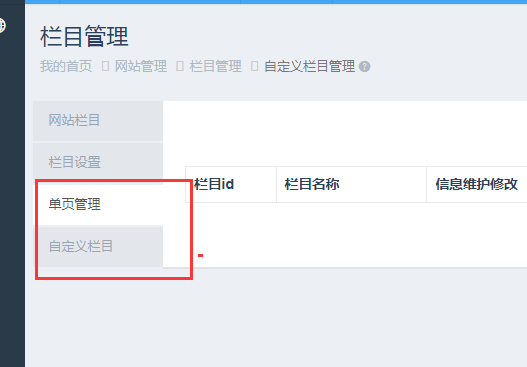 单页管理和自定义也是固有的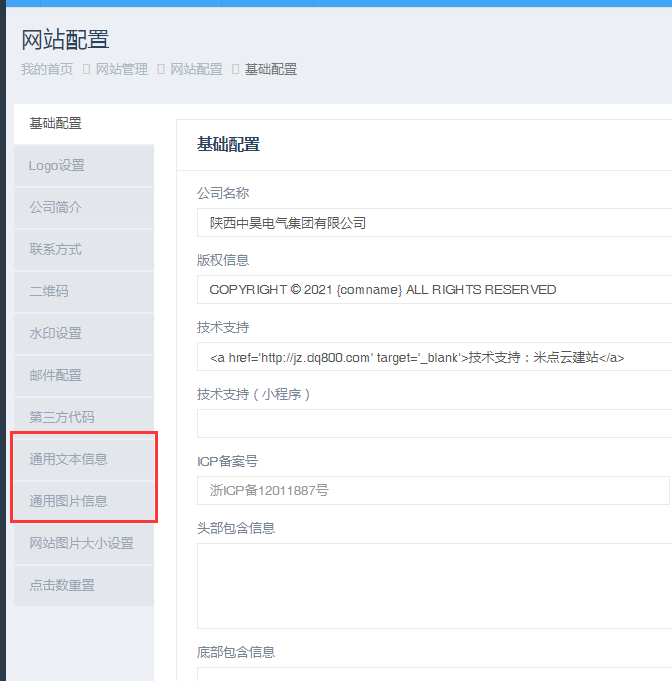 这2个也算固有的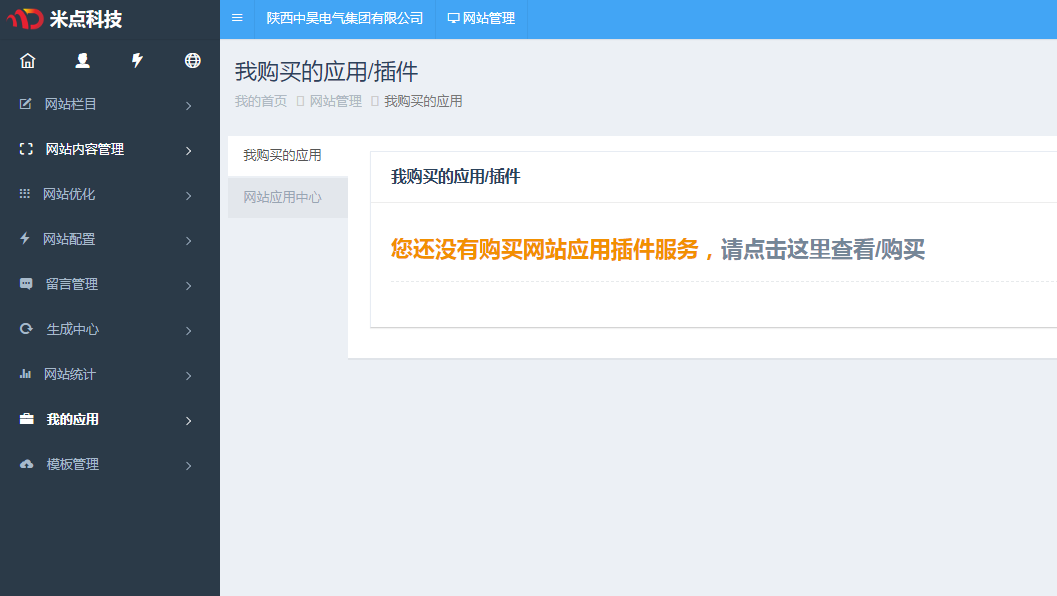 这个也是固有的 新模板后要替换掉纯数据的：网站内容管理下的这些都是纯数据(不可被替换)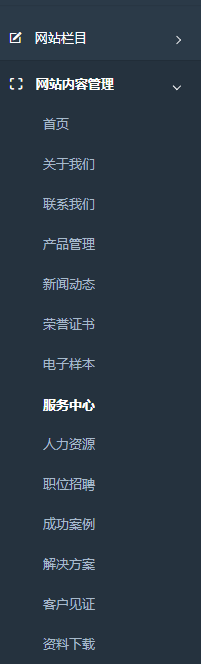 SEO也是纯数据 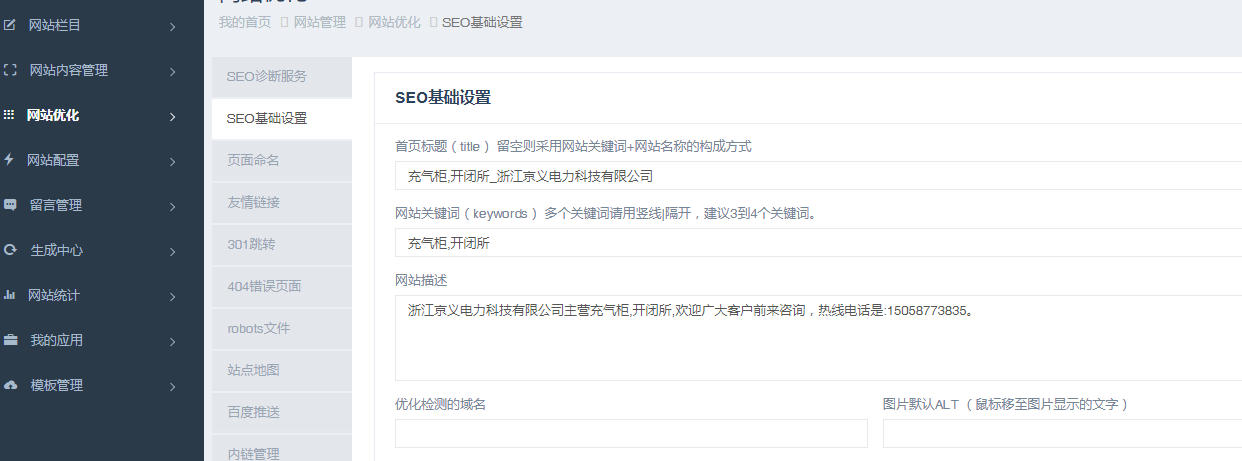 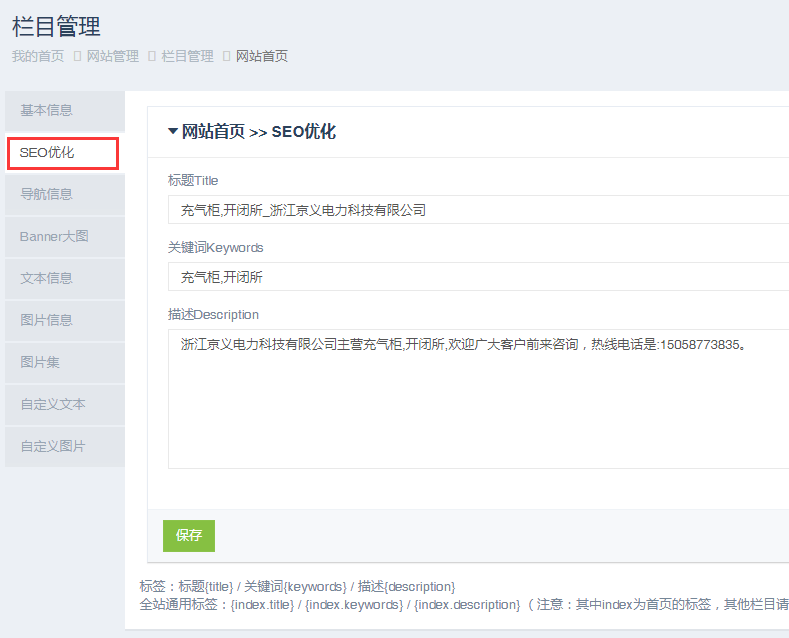 每个intro  content 也是纯数据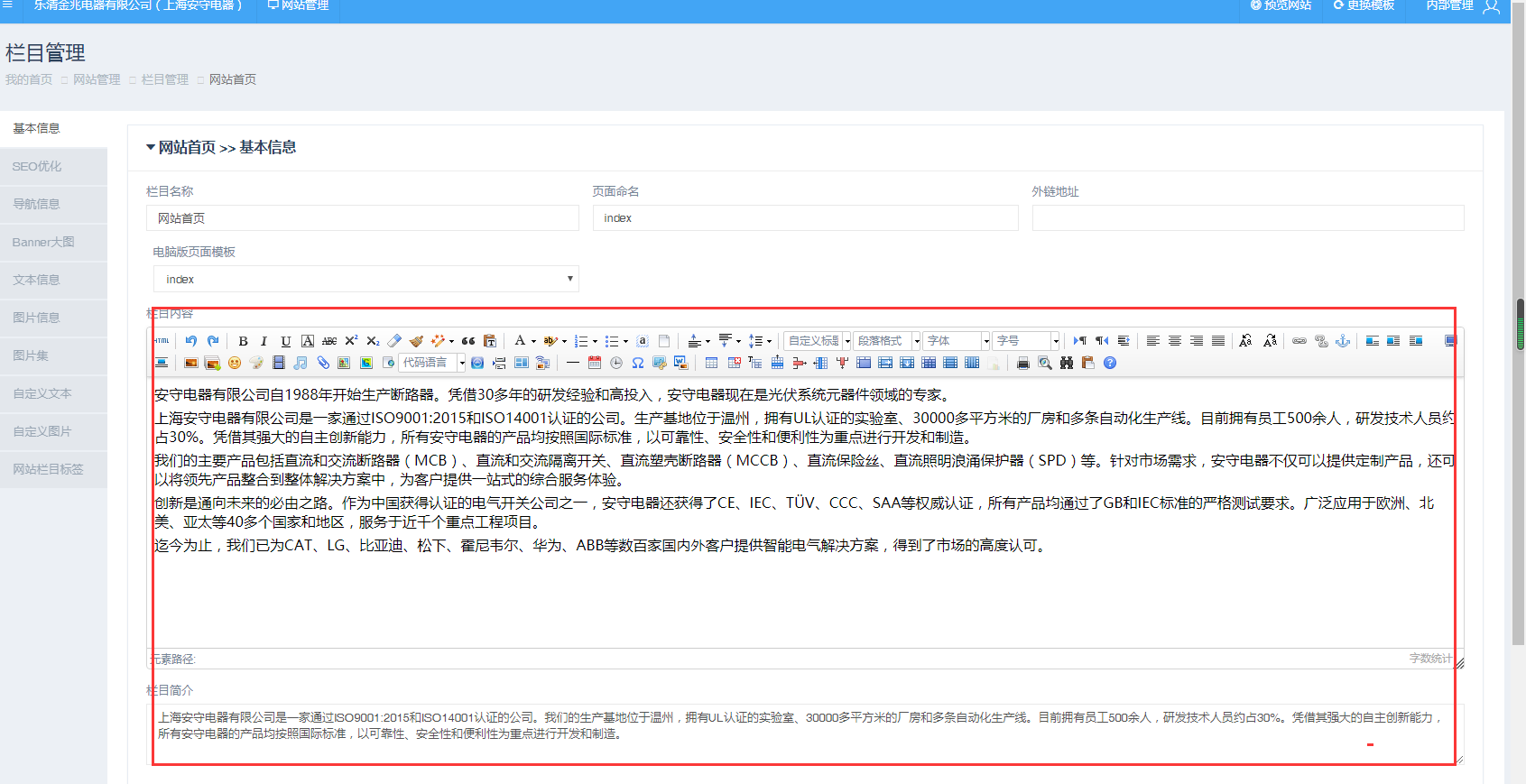 关于我们子栏目下的图片集也算纯数据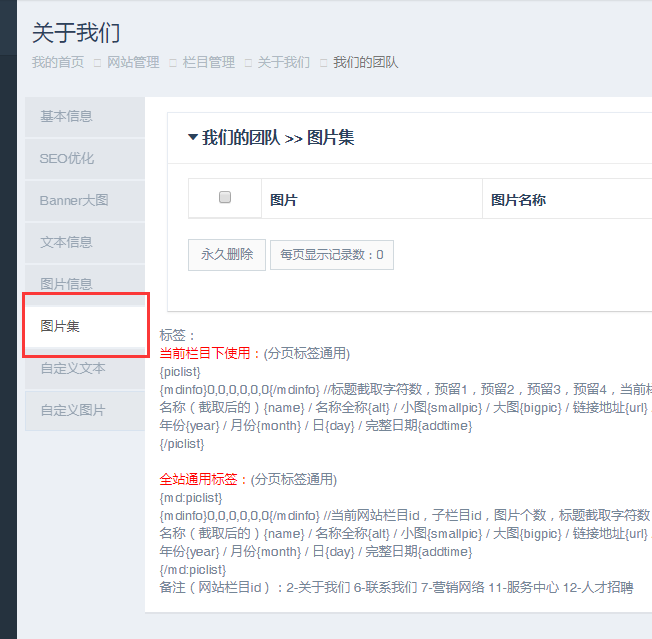 网站配置也是纯数据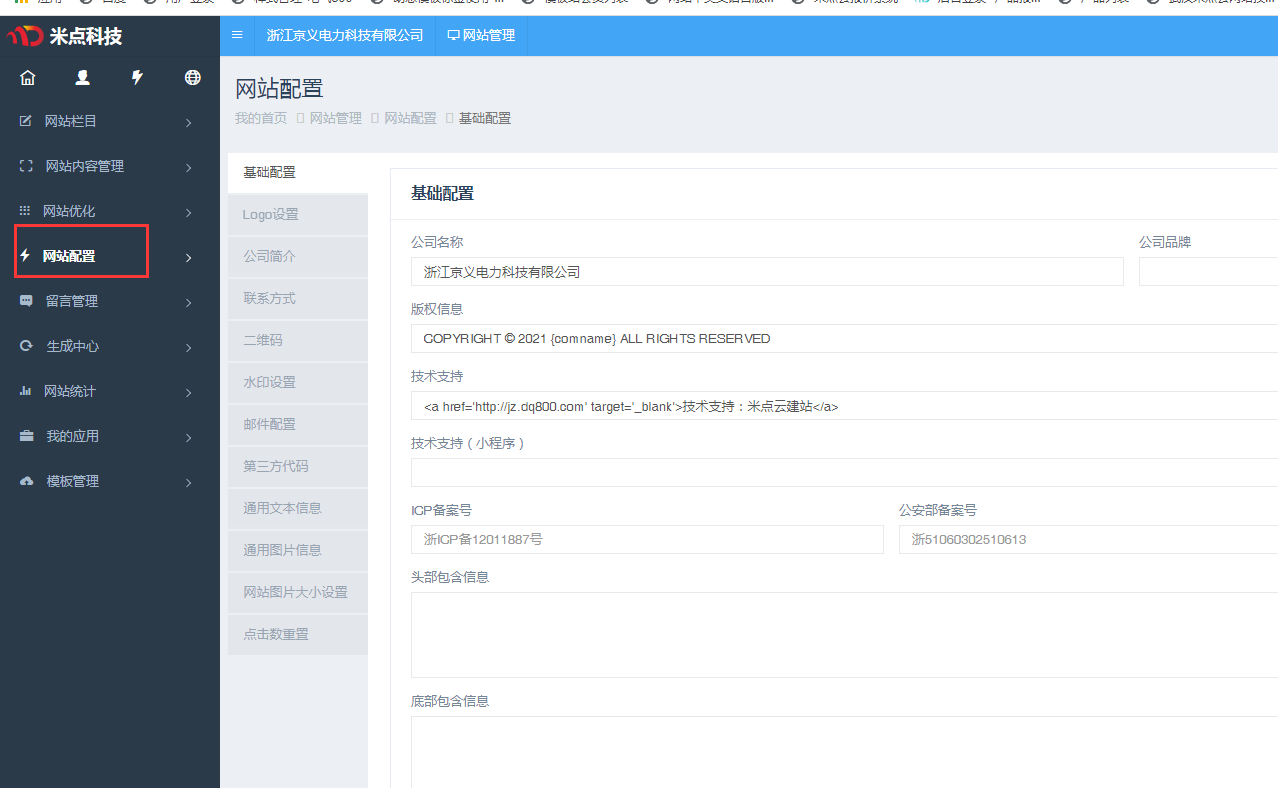 除了这2个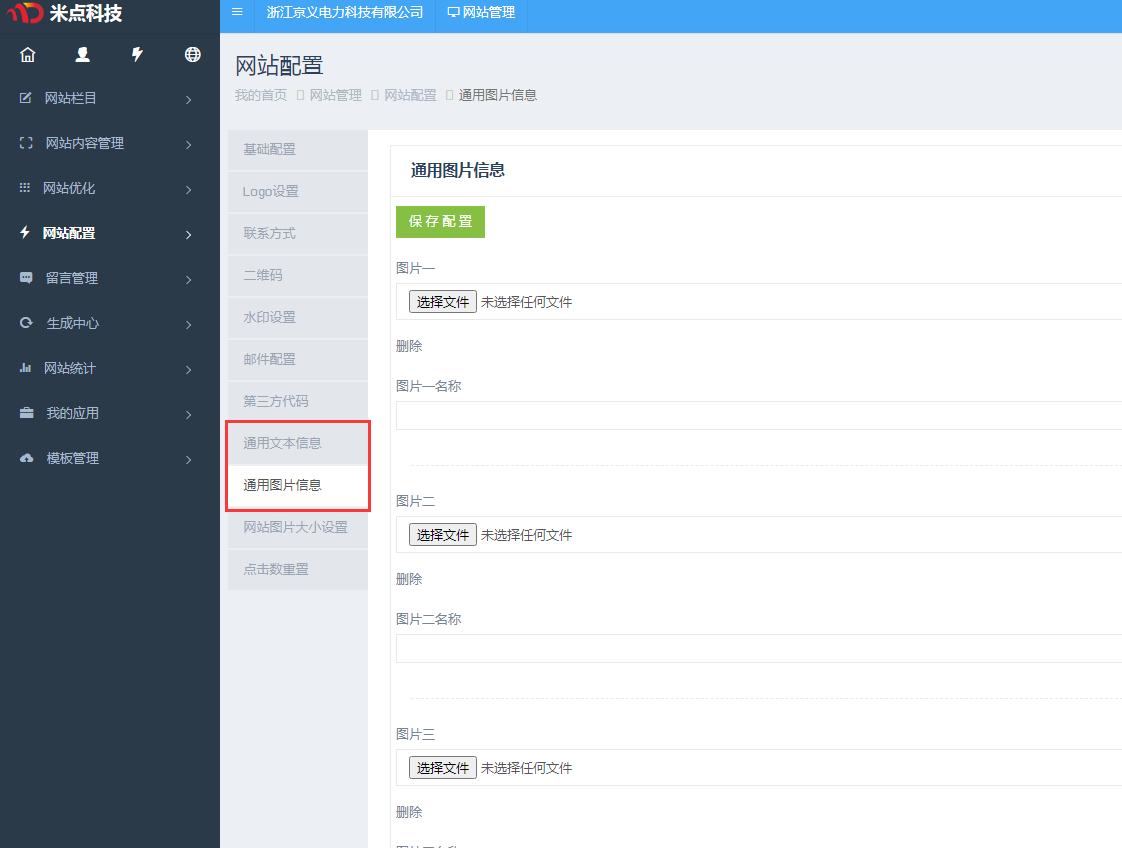 留言管理也不能被替换掉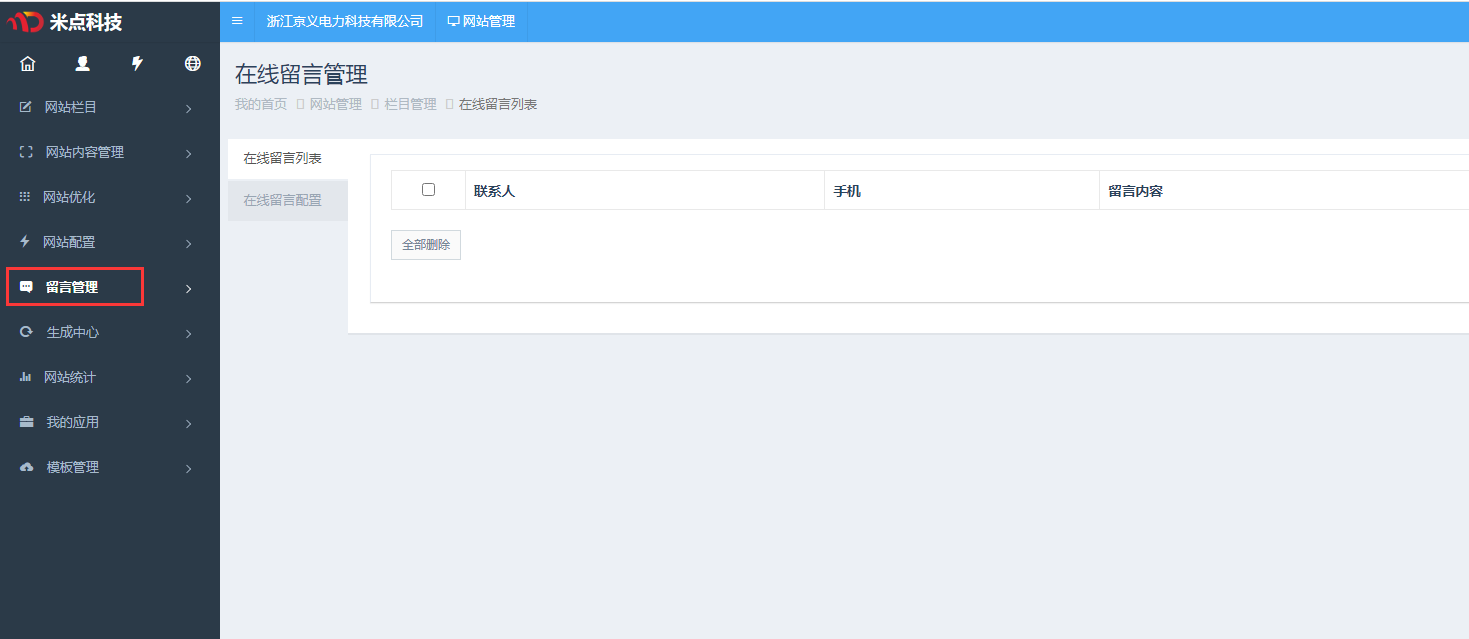 网站统计应该也不会被替换掉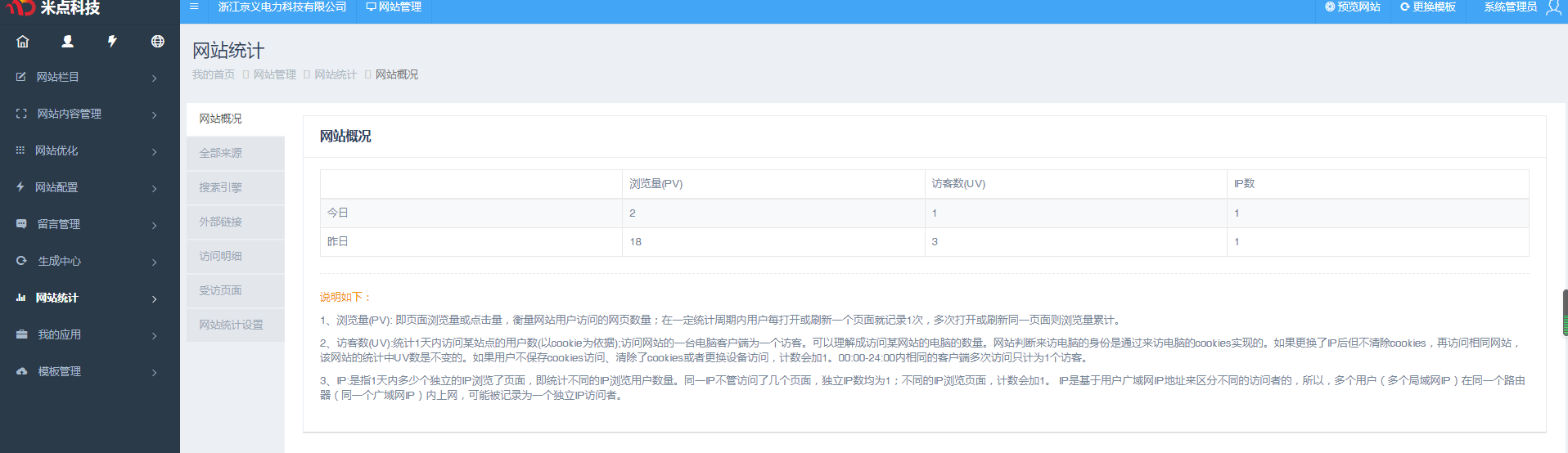 企业视频也不能替换掉 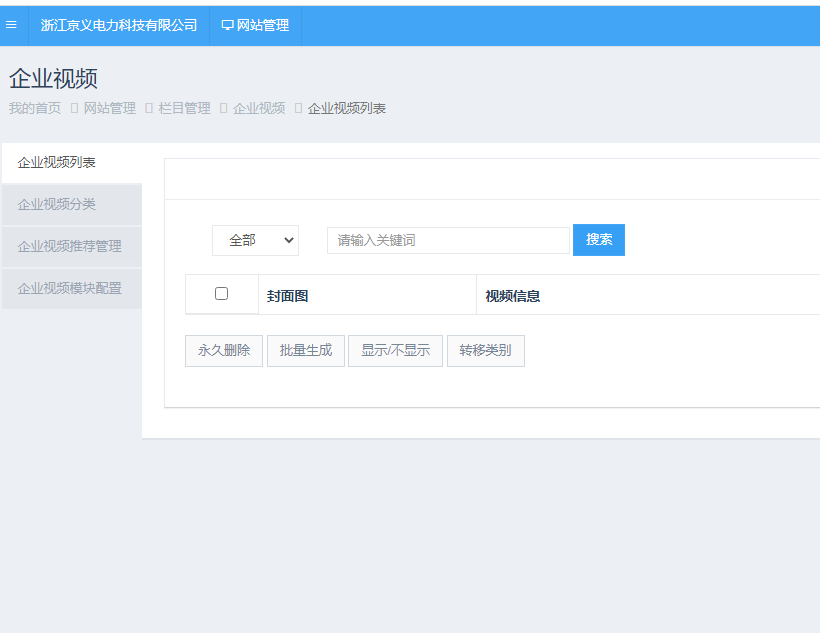 